30.11.2021 – wtorekJĘZYK POLSKI Temat: Co czuje dusza? Opisujemy obraz. Połączenia obrazu z wierszem.Lekcja on-line z dostępem do materiałów Zintegrowanej Platformy Edukacyjnej. Wejdź w link i wykonaj ćwiczenia.https://zpe.gov.pl/a/co-czuje-dusza/DKJdFheVb 1. Układanie puzzli obrazu Jacka Malczewskiego „Pogodne życie”.2. Opisywanie obrazu.3. Jak Ty wyobrażasz sobie pogodne/dobre życie?4. Wymień podobieństwa między obrazem R. Malczewskiego a wierszem                                A. Kamieńskiej „Widok z gór”.Anna KamińskaGóry nad wodą klęczą jak praczki,
Pełzną owieczki – białe robaczki,
Młoda kobieta gałązki ścina,
Śpiewu jej pełna dolina.
Wśród łąk zielonych stoi staruszek,
Bije o ziemię urodzaj gruszek,
Chronią się dzieci w tarnin wirydarz,
Krzyczą: „Kominiarz, co mi dasz!”.
Wtem chmura cienia chleb ziemi kraje,
Listek listkowi krople podaje
I mały deszczyk poszedł ukośnie,
Zapłakał chłopczyk żałośnie.
Migoce rosa na pajęczynie,
Śpieszą się grabie na koniczynie,
W godzinie smutku nic mi nie trzeba.
Tę trochę ziemi i nieba.5. środek stylistyczny zdrobnienia („owieczki”, „robaczki”, „gałązki”, „staruszek”, „listek”, „deszczyk”, „chłopczyk”). W wierszu występuje wiele zdrobnień, ponieważ mają one szczególną funkcję do spełnienia: podkreślają pozytywny stosunek podmiotu lirycznego do opisywanego krajobrazu, wyrażają zachwyt jego pięknem, ciepłe, serdeczne uczucia, czułość, a także efekt oddalenia, które powoduje, że wszystko wydaje się mniejsze.zbiór fantastycznych 1. 1.1111opowieści l3.MATEMATYKA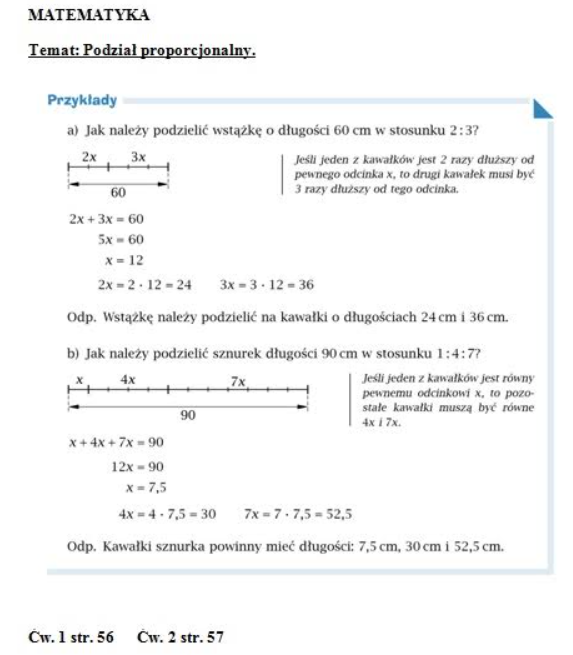 j. niemieckiThema: Wir wiederholen, was wir gelernt habenCel: powtarzamy to, czego się nauczyliśmy, testujemy poziom swojej wiedzykrank – chorygesund - zdrowyGesundheit! - Na zdrowiePodpisz części ciała: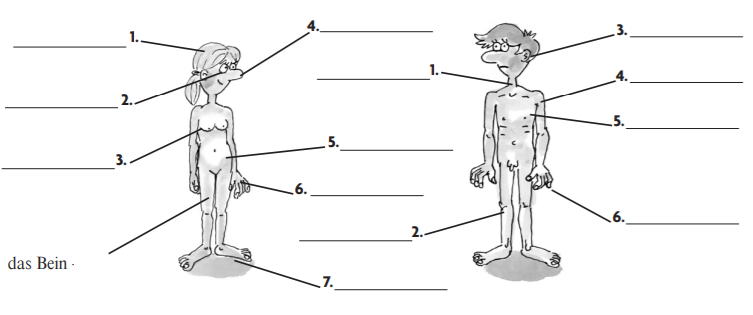 Napisz, co kogo boli wg przykładu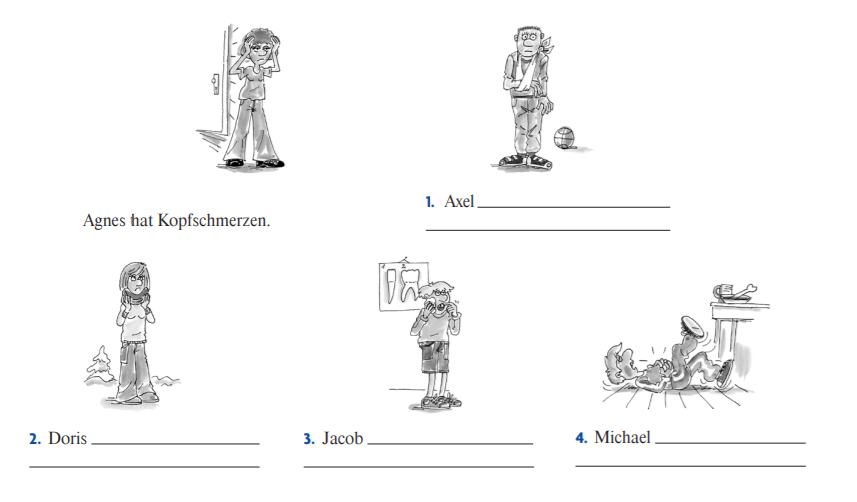 Napisz po niemiecku!4. Odmień czasownik haben i sein przez osoby po polsku i niemiecku!5. Przetłumacz zdania na j.polski!1. Ich bin gesund…………………………………………………….2. Er hat Kopfschmerzen………………………………..……………..3. Ich muss zum Arzt gehen…………………………………………………4. Sie ist krank…………………………………………………5. Ich habe Bauchschmerzen………………………………………………….6. Ich treibe Sport……………………………………………..7. Ich esse gesund………………………………………………8. Ich trinke Mineralwasser…………………………………………………..HausaufgabePowtórzę słownictwo z ostatnich lekcji (części ciała, bóle, nazwy leków) i nauczę się go na sprawdzian na 7.12. 2021 wg powyższego powtórzenia.ReligiaRELIGIATemat: Jordan, ostatnia przeszkoda w drodze do celu.Podczas tej lekcji cofniemy się do czasów Starego Testamentu i Ludu Wybranego. Poznamy wydarzenie, które miało miejsce nad rzeką Jordan przed narodzeniem Jezusa.Wykonaj poniższe polecenia.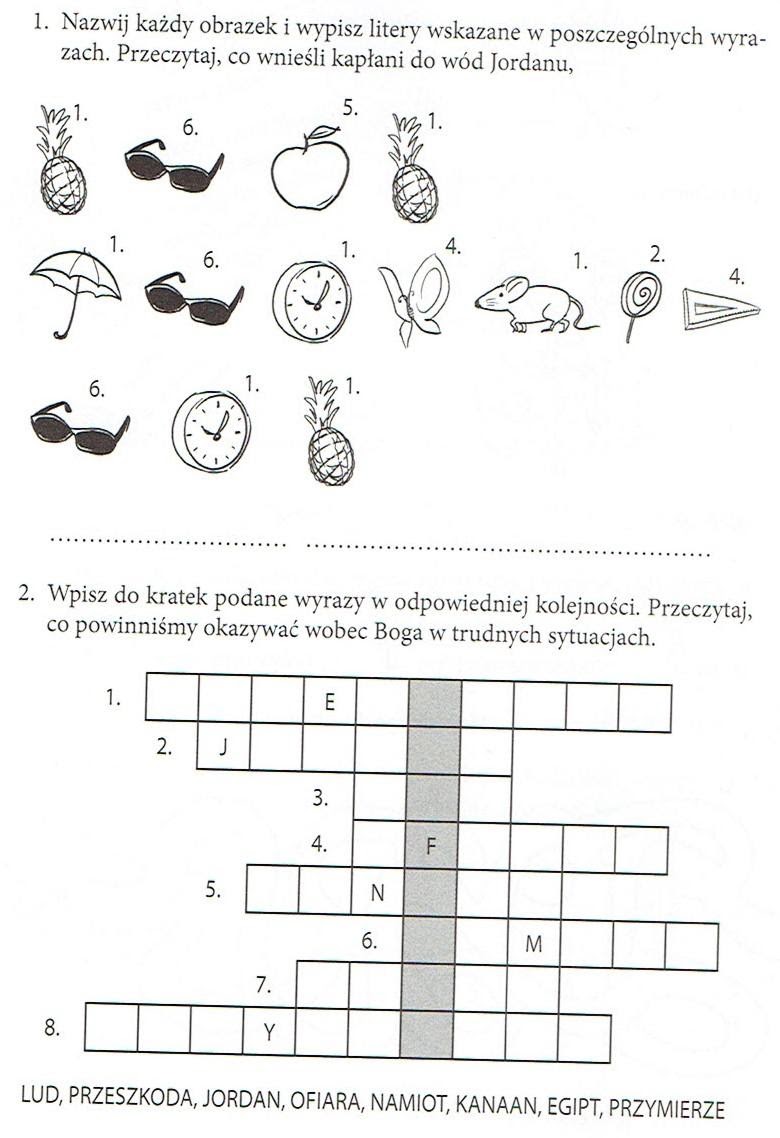 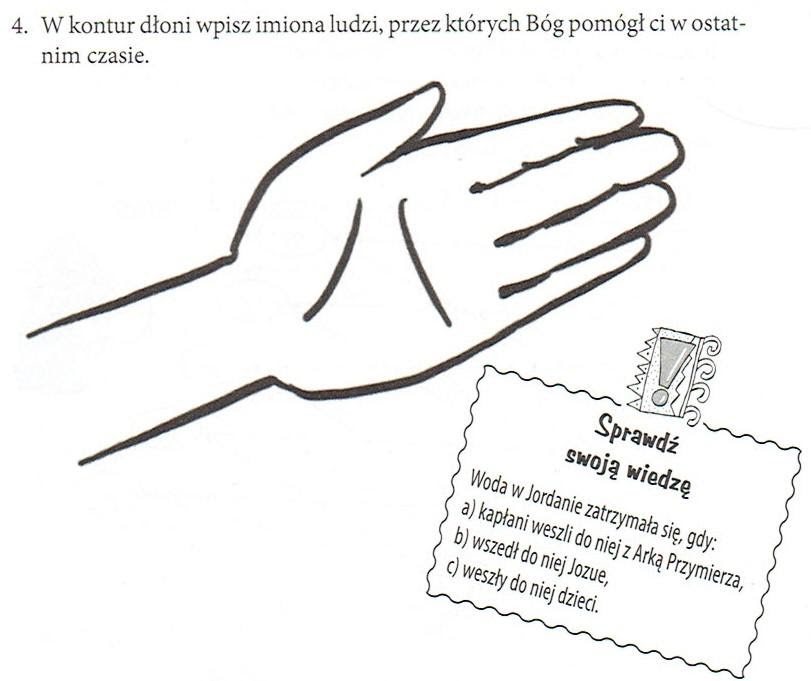 WF1.Temat: Choroby cywilizacyjne i społeczne.https://opracowania.pl/opracowania/biologia/choroby-cywilizacyjne-i-spoleczne,oid,1346Wymień 4 przykłady chorób cywilizacyjnych i społecznych. Prześlij zadanie na adres soswry@wp.pl z dopiskiem –wf-imię i nazwisko 2.Temat: Igrzyska Olimpijskie.Proszę o obejrzenie załączonego poniżej filmiku.https://youtu.be/j7EAgPJtqZUWykonajcie zadania:Narysuj kółka olimpijskie w kolorze.Gdzie odbyły się pierwsze igrzyska?Co ile lat odbywają się igrzyska letnie?Możecie zrobić zdjęcie i wysłać na nr.723638678.  Powodzenia.EDUKACJA   DLA    BEZPIECZEŃSTWAKarta pracy do lekcji 8Temat lekcji : Tamowanie krwotoków.Przeczytaj uważnie tekst z podręcznika -  Tamowanie krwotoków, a następnie wykonaj poniższe zadania: ZADANIE 1.Napisz własnymi słowami , co oznaczają terminy podane poniżej.Krwotok - ……………………………………………………………………………………………………………………………………………………………………………………………………………………………………Krwiak  - ………………………………………………………………………………………………………….…………………………………………………………………………………………………………………………Siniak  - ………………………………………………………………………………………………………………………………………………………………………………………………………………………………………..ZADANIE 2.Wyjaśnij , dlaczego krwotok żylny łatwiej zatamować niż tętniczy.……………………………………………………………………………………………………………………………………………………………………………………………………………………………………………………ZADANIE 3.Narysuj warstwy opatrunku uciskowego i opisz , jaką funkcję spełnia każda z nich.ZADANIE 4.Opisz sposób postępowania, gdy trzeba opanować krwotok z nosa.……………………………………………………………………………………………………………………………………………………………………………………………………………………………………………………ZADANIE 5.Wyjaśnij , dlaczego przy krwotoku z nosa nie można odchylać głowy do tyłu.…………………………………………………………………………………………………………………………..…………………………………………………………………………………………………………………………ZADANIE 6.Wraz z kolegami wybraliście się na wycieczkę  rowerową za miasto. Trasa wyprawy jest męcząca, ale ciekawa. Podczas krótkiego odpoczynku z przerwą na posiłek, podbiega do was wychudzony pies- zapewnie zwabił go zapach kanapek. Jeden z kolegów  podaje mu swoją kanapkę, zostaje ugryziony przez psa. Sposób udzielania pierwszej pomocy :……………………………………………………………………………………………………………………..……………………………………………………………………………………………………………………….………………………………………………………………………………………………………………………….…………………………………………………………………………………………………………………………HIPOTERAPIA Proszę otworzyć podany link i wykonać zadania dotyczące konia.POWODZENIA!!!https://wordwall.net/pl/resource/12979028Rewalidacja katar - ………………….tabletka-………………..kaszel - ………………..krople do nosa -……………….. gorączka-……………….syrop - ………………sein -byćhaben - miećich………………………………du………………………………er………………………………sie………………………………es………………………………wir………………………………ihr………………………………sie………………………………ich………………………………du………………………………er………………………………sie………………………………es………………………………wir………………………………ihr………………………………sie………………………………RysunekOpis